|UKE 1 i 7. klasseMål for perioden:                                                   Tema:  Til heimen  Dessverre ble det mye sykdom på skolen og i 7. klasse rett før jul. Jeg håper alle kommer seg og blir friske på nyåret. Elevene har vært flinke under øvinga før jul, og forestillinga gikk også veldig bra! Siste skoledagen før jul fikk fadderungene julegaver fra klassen, og elevene gikk sammen med dem rundt juletreet. På fredag er det svømming, så alle må huske svømmetøy.Ønsker alle God jul og et godt nytt år!! Hilsen Håkon           Tlf. 93206539       E-post: Hakon.ostbye.mjomen@inderoy.kommune.noMenu1Menu1 Ordenselever: Mille og JulieMandag 01.01.18Tirsdag 02.01.18Onsdag 03.01.18 Torsdag 04.01.18Fredag 05.01.18FRIDAGNorskMusikk/DramaSvømmingnyttårsdagKu-hå/(B)Matem.Musikk/DramaSvømmingKu-hå(B)/NorskMatematikkMatematikkEngelskNorskNorskGymNaturfagSamfunnsfagKRLELEKSER:LEKSER:Mandag01.01.18Tirsdag 02.01.18Onsdag 03.01.18Torsdag 04.01.18Info om Prøver/gloserLEKSER:Norsk Les side 94 i zeppelin språkbok.Gjør oppg. 15 side 95.Les side 96 i zeppelin språkbok.Diktat: Ingen diktat denne uka. LEKSER:Matem.Grunnbok 7 a side 142.Grunnbok 7 a side 144.LEKSER:Engelsk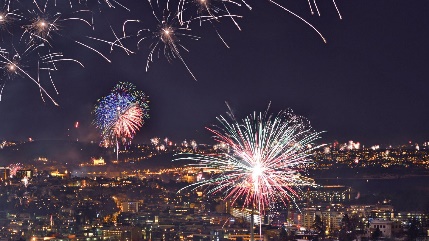 LEKSER:NaturfagLEKSER:KRLELEKSER:Samfunn.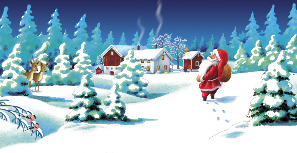 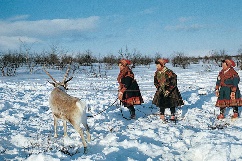 